RESOLUCIÓN NÚMERO VEINTITRES, NÚMERO CORRELATIVO MIGOB-2017-0014. UNIDAD DE ACCESO A LA INFORMACIÓN DEL MINISTERIO DE GOBERNACIÓN Y DESARROLLO TERRITORIAL. San Salvador, a las  catorce horas con  once minutos del día  veinte de febrero de dos mil diecisiete. CONSIDERANDO: I. Que habiéndose presentado solicitud a la Unidad de Acceso a la Información  de esta Secretaria de Estado por-------------------------------------, el día 2 de febrero de 2017. En la cual requiere: 1. El número de servidores públicos que formaron parte de la institución, dividido por categorías (personal directivo, personal administrativo, personal de servicios, por ejemplo), de los años 2016 y 2017. 
2. El monto total de los recursos financieros que se destinan para la contratación del seguro médico o médico-hospitalario, en los presupuestos de los años 2016 y 2017. 
3. El número de servidores públicos que es cubierto por el seguro médico o médico-hospitalario, divididos en categorías, en su caso, de los años 2016 y 2017. 
4. El detalle si la cobertura del seguro médico o médico-hospitalario es solo para los servidores públicos, o si cubre a sus familiares y, en su caso, hasta qué grado de consanguinidad y afinidad, en los años 2016 y 2017. 
5. El monto individual del seguro médico o médico-hospitalario que cubre a los servidores públicos (por categorías, si es el caso), en los años 2016 y 2017. 
6. El mecanismo utilizado para la contratación del seguro o seguro médico-hospitalario (licitación pública, libre gestión o compra directa), en los años 2016 y 2017. 
7. El ámbito de cobertura del seguro médico o médico-hospitalario (nacional, centroamericano o internacional, por ejemplo), en los años 2016 y 2017. 
8. La copia simple del contrato del seguro médico o médico-hospitalario de los años 2016 y 2017, en su caso. 
9. El nombre de la empresa contratada para brindar el servicio de seguro médico o médico-hospitalario, de los años 2016 y 2017, en su caso. 
10. La partida presupuestaria desde donde se paga y/o pagará el seguro médico o médico-hospitalario, de los años 2016 y 2017. 
11. El fundamento jurídico (ley, reglamento, contrato colectivo, etc., con sus respectivos artículos) que justifica o justificaría la contratación del seguro médico o médico-hospitalario, de los años 2016 y 2017. II.  Que la referida solicitud cumple con todos los requisitos establecidos en el artículo 66 de la Ley de Acceso a la Información Pública (LAIP) y  el artículo 50 del Reglamento de la Ley antes citada, asimismo, la información solicitada no se encuentra entre las excepciones enumeradas en los artículos 19 y 24 de la Ley y 19 de su Reglamento. III. Conforme artículo 70 de la Ley de Acceso a la Información Pública, se trasladó la solicitud a las unidades administrativas que pueden poseer la información, Dirección de Recursos Humanos y Bienestar Laboral y Dirección de Adquisiciones y Contrataciones Institucional.  Esta última  expresa: “(…) Que el Ministerio de Gobernación y Desarrollo Territorial no contrata Seguro médico- hospitalario para sus empleados y funcionarios (…)”, no obstante, se anexa a la presente la información que ambas unidades administrativas han remitido. POR TANTO, conforme a los Art. 86 inc. 3° de la Constitución, y en base al derecho que le asiste a la solicitante enunciado en el Art. 2 y  los Arts. 7, 9, 50, 62  y 72 de la Ley de Acceso a la Información Pública, esta dependencia, RESUELVE: 1° CONCEDER el acceso a la información. 2° Remítase la presente por medio señalada para tal efecto. NOTIFÍQUESE.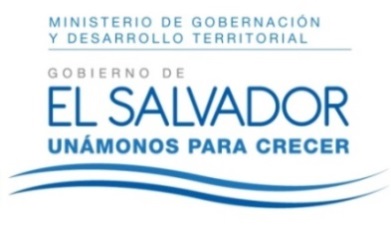 MINISTERIO DE GOBERNACIÓN Y DESARROLLO TERRITORIALREPÚBLICA DE EL SALVADOR, AMÉRICA CENTRALMINISTERIO DE GOBERNACIÓN Y DESARROLLO TERRITORIALREPÚBLICA DE EL SALVADOR, AMÉRICA CENTRALMINISTERIO DE GOBERNACIÓN Y DESARROLLO TERRITORIALREPÚBLICA DE EL SALVADOR, AMÉRICA CENTRAL